Annual ESVMG Holiday Luncheon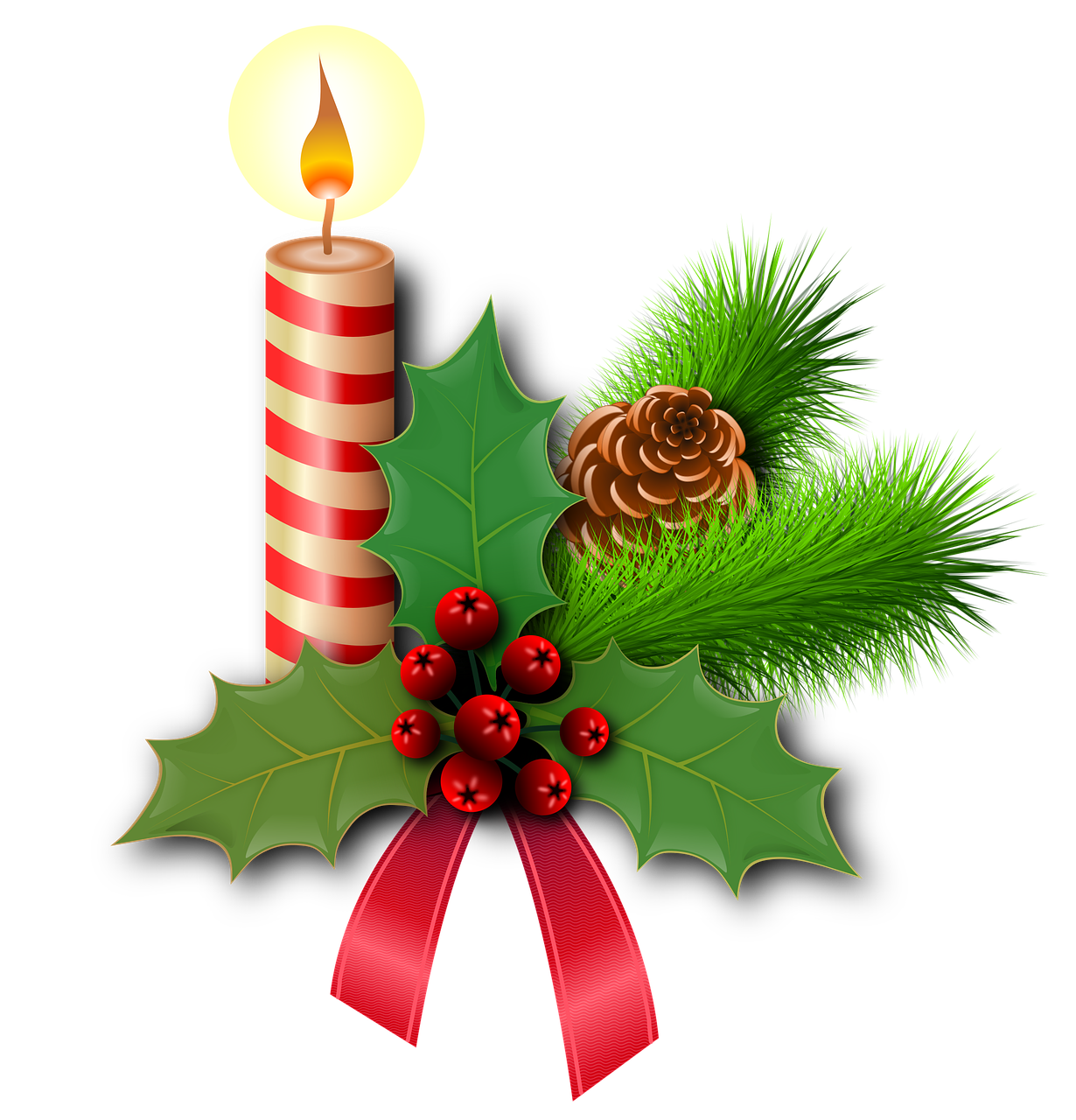 Tuesday, December 3, 2019 - 11:30 amMarket Street Grill151 Market St., Onancock, VA 23417MENUBeverages (Coffee, Tea, Iced Tea, Fountain Sodas)      Garden SaladENTREE CHOICES1) 10 oz Prime Rib (with Baked Potato & Garlic Butter String Beans2) Broiled Stuffed Flounder w/Crabmeat3) Chicken Marsala w/Mushrooms, w/Baked Potato & Garlic Butter String        Beans4) Spinach Ravioli Alfredo *no additional vegetableDESSERT(Choice of Rice Pudding or Slice of Pumpkin Roll)Total Cost per Person: $20, including tax and gratuity Gift Exchange! Voluntary Participation ** $15-$20 price range suggestedChecks in the amount of $20, payable to ESVMG, should be sent to: Doris Lajoie, 620 Tazewell Avenue, Cape Charles VA 23310IMPORTANT: Indicate Entree choice by number with replyPayment due by November 18th 